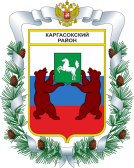 МУНИЦИПАЛЬНОЕ ОБРАЗОВАНИЕ «Каргасокский район»ТОМСКАЯ ОБЛАСТЬДУМА КАРГАСОКСКОГО РАЙОНАЗаслушав информацию и.о. начальника Управления финансов Администрации Каргасокского района  об исполнении бюджета муниципального образования «Каргасокский район» за первое полугодие 2023 года,РЕШИЛА:Глава Каргасокского района 						             А.П.Ащеулов  РЕШЕНИЕРЕШЕНИЕРЕШЕНИЕ29.08.2023            № 212 с. Каргасокс. Каргасок       Об исполнении бюджета муниципального образования «Каргасокский район» за первое полугодие 2023 года           1.Принять к сведению информацию об исполнении бюджета муниципального образования «Каргасокский район» за первое полугодие 2023 года.           2.Настоящее решение официально опубликовать (обнародовать) в установленном порядке.Председатель ДумыКаргасокского районаМ.В.Хлопотной       